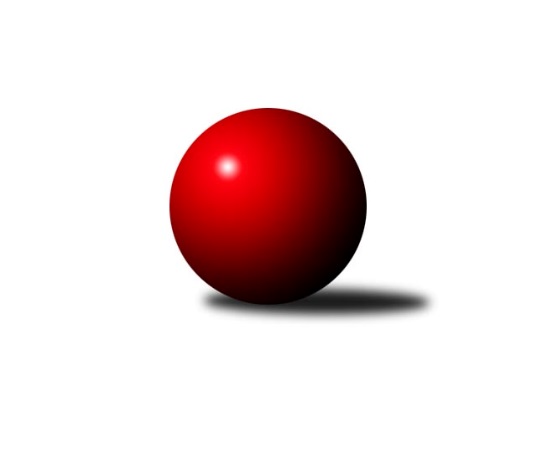 Č.23Ročník 2017/2018	16.7.2024 Mistrovství Prahy 3 2017/2018Statistika 23. kolaTabulka družstev:		družstvo	záp	výh	rem	proh	skore	sety	průměr	body	plné	dorážka	chyby	1.	KK Konstruktiva D	23	18	2	3	112.0 : 72.0 	(147.0 : 129.0)	2371	38	1678	693	57.3	2.	SK Uhelné sklady D	24	17	2	5	119.0 : 73.0 	(155.0 : 133.0)	2299	36	1642	657	56.4	3.	SK Rapid Praha A	23	13	3	7	102.0 : 82.0 	(143.5 : 132.5)	2351	29	1674	677	55.1	4.	KK Konstruktiva Praha E	23	14	0	9	100.5 : 83.5 	(136.5 : 139.5)	2339	28	1661	679	58.9	5.	Slavoj Velké Popovice B	22	12	1	9	92.5 : 83.5 	(136.0 : 128.0)	2241	25	1614	627	60.6	6.	TJ Sokol Praha-Vršovice C	23	11	2	10	100.5 : 83.5 	(149.5 : 126.5)	2276	24	1627	648	64.4	7.	KK Dopravní podniky Praha C	22	11	1	10	87.0 : 89.0 	(125.0 : 139.0)	2320	23	1642	679	56.6	8.	TJ Sparta Praha B	23	11	1	11	93.5 : 90.5 	(141.5 : 134.5)	2338	23	1667	671	60.5	9.	SK Meteor Praha C	22	9	2	11	91.0 : 85.0 	(142.5 : 121.5)	2269	20	1652	617	60.1	10.	KK Dopravní podniky Praha B	23	9	2	12	86.5 : 97.5 	(140.0 : 136.0)	2305	20	1634	671	54.8	11.	TJ Praga Praha B	22	7	4	11	88.5 : 87.5 	(131.5 : 132.5)	2309	18	1639	670	62.5	12.	TJ Astra  Zahradní Město C	22	8	0	14	81.5 : 94.5 	(138.0 : 126.0)	2322	16	1653	669	56.5	13.	TJ Sokol Rudná D	23	5	1	17	58.5 : 125.5 	(108.0 : 168.0)	2195	11	1594	601	84.9	14.	SC Radotín B	23	2	3	18	59.0 : 125.0 	(114.0 : 162.0)	2229	7	1607	622	73.4Tabulka doma:		družstvo	záp	výh	rem	proh	skore	sety	průměr	body	maximum	minimum	1.	SK Uhelné sklady D	12	11	0	1	70.0 : 26.0 	(87.5 : 56.5)	2326	22	2429	2269	2.	KK Konstruktiva D	11	10	1	0	60.0 : 28.0 	(72.0 : 60.0)	2469	21	2589	2354	3.	Slavoj Velké Popovice B	11	10	0	1	61.5 : 26.5 	(74.0 : 58.0)	2405	20	2506	2260	4.	KK Konstruktiva Praha E	12	10	0	2	64.0 : 32.0 	(76.5 : 67.5)	2412	20	2496	2323	5.	TJ Sokol Praha-Vršovice C	12	9	1	2	67.5 : 28.5 	(96.5 : 47.5)	2281	19	2385	2072	6.	SK Rapid Praha A	11	8	1	2	55.0 : 33.0 	(72.5 : 59.5)	2439	17	2543	2364	7.	SK Meteor Praha C	12	8	1	3	63.5 : 32.5 	(90.0 : 54.0)	2539	17	2703	2441	8.	KK Dopravní podniky Praha C	11	7	1	3	51.5 : 36.5 	(69.0 : 63.0)	2251	15	2301	2194	9.	KK Dopravní podniky Praha B	11	6	2	3	51.5 : 36.5 	(75.5 : 56.5)	2245	14	2286	2156	10.	TJ Praga Praha B	11	5	3	3	52.0 : 36.0 	(68.5 : 63.5)	2296	13	2384	2211	11.	TJ Sparta Praha B	12	5	0	7	47.5 : 48.5 	(74.5 : 69.5)	2406	10	2529	2312	12.	TJ Astra  Zahradní Město C	10	4	0	6	40.0 : 40.0 	(67.5 : 52.5)	2366	8	2482	2285	13.	TJ Sokol Rudná D	11	4	0	7	35.5 : 52.5 	(61.5 : 70.5)	2152	8	2224	2077	14.	SC Radotín B	12	1	2	9	30.5 : 65.5 	(63.0 : 81.0)	2182	4	2228	2117Tabulka venku:		družstvo	záp	výh	rem	proh	skore	sety	průměr	body	maximum	minimum	1.	KK Konstruktiva D	12	8	1	3	52.0 : 44.0 	(75.0 : 69.0)	2368	17	2566	2200	2.	SK Uhelné sklady D	12	6	2	4	49.0 : 47.0 	(67.5 : 76.5)	2296	14	2482	2080	3.	TJ Sparta Praha B	11	6	1	4	46.0 : 42.0 	(67.0 : 65.0)	2332	13	2405	2232	4.	SK Rapid Praha A	12	5	2	5	47.0 : 49.0 	(71.0 : 73.0)	2342	12	2527	2091	5.	KK Konstruktiva Praha E	11	4	0	7	36.5 : 51.5 	(60.0 : 72.0)	2331	8	2523	2209	6.	KK Dopravní podniky Praha C	11	4	0	7	35.5 : 52.5 	(56.0 : 76.0)	2317	8	2522	2186	7.	TJ Astra  Zahradní Město C	12	4	0	8	41.5 : 54.5 	(70.5 : 73.5)	2317	8	2400	2237	8.	KK Dopravní podniky Praha B	12	3	0	9	35.0 : 61.0 	(64.5 : 79.5)	2298	6	2495	2139	9.	TJ Praga Praha B	11	2	1	8	36.5 : 51.5 	(63.0 : 69.0)	2310	5	2476	2005	10.	TJ Sokol Praha-Vršovice C	11	2	1	8	33.0 : 55.0 	(53.0 : 79.0)	2275	5	2410	2115	11.	Slavoj Velké Popovice B	11	2	1	8	31.0 : 57.0 	(62.0 : 70.0)	2223	5	2435	1908	12.	SK Meteor Praha C	10	1	1	8	27.5 : 52.5 	(52.5 : 67.5)	2239	3	2363	2099	13.	SC Radotín B	11	1	1	9	28.5 : 59.5 	(51.0 : 81.0)	2233	3	2374	2065	14.	TJ Sokol Rudná D	12	1	1	10	23.0 : 73.0 	(46.5 : 97.5)	2199	3	2355	2032Tabulka podzimní části:		družstvo	záp	výh	rem	proh	skore	sety	průměr	body	doma	venku	1.	KK Konstruktiva D	13	12	1	0	67.5 : 36.5 	(87.0 : 69.0)	2404	25 	6 	1 	0 	6 	0 	0	2.	SK Uhelné sklady D	13	8	2	3	63.0 : 41.0 	(85.5 : 70.5)	2335	18 	5 	0 	1 	3 	2 	2	3.	SK Rapid Praha A	13	7	2	4	59.5 : 44.5 	(79.0 : 77.0)	2346	16 	4 	1 	2 	3 	1 	2	4.	KK Dopravní podniky Praha C	13	8	0	5	56.5 : 47.5 	(76.5 : 79.5)	2327	16 	5 	0 	1 	3 	0 	4	5.	Slavoj Velké Popovice B	13	7	1	5	54.5 : 49.5 	(78.0 : 78.0)	2254	15 	7 	0 	0 	0 	1 	5	6.	KK Konstruktiva Praha E	12	7	0	5	53.0 : 43.0 	(75.5 : 68.5)	2361	14 	5 	0 	0 	2 	0 	5	7.	KK Dopravní podniky Praha B	13	6	1	6	51.5 : 52.5 	(78.0 : 78.0)	2302	13 	4 	1 	2 	2 	0 	4	8.	TJ Astra  Zahradní Město C	13	6	0	7	51.5 : 52.5 	(88.0 : 68.0)	2315	12 	3 	0 	3 	3 	0 	4	9.	TJ Sparta Praha B	13	6	0	7	51.5 : 52.5 	(77.5 : 78.5)	2342	12 	2 	0 	4 	4 	0 	3	10.	TJ Praga Praha B	13	4	3	6	54.0 : 50.0 	(79.0 : 77.0)	2288	11 	2 	2 	3 	2 	1 	3	11.	TJ Sokol Praha-Vršovice C	12	4	2	6	48.5 : 47.5 	(76.5 : 67.5)	2264	10 	4 	1 	2 	0 	1 	4	12.	SK Meteor Praha C	13	3	2	8	45.0 : 59.0 	(75.5 : 80.5)	2269	8 	2 	1 	3 	1 	1 	5	13.	TJ Sokol Rudná D	13	3	1	9	34.5 : 69.5 	(60.5 : 95.5)	2167	7 	2 	0 	4 	1 	1 	5	14.	SC Radotín B	13	1	1	11	29.5 : 74.5 	(63.5 : 92.5)	2183	3 	1 	1 	5 	0 	0 	6Tabulka jarní části:		družstvo	záp	výh	rem	proh	skore	sety	průměr	body	doma	venku	1.	SK Uhelné sklady D	11	9	0	2	56.0 : 32.0 	(69.5 : 62.5)	2280	18 	6 	0 	0 	3 	0 	2 	2.	TJ Sokol Praha-Vršovice C	11	7	0	4	52.0 : 36.0 	(73.0 : 59.0)	2293	14 	5 	0 	0 	2 	0 	4 	3.	KK Konstruktiva Praha E	11	7	0	4	47.5 : 40.5 	(61.0 : 71.0)	2349	14 	5 	0 	2 	2 	0 	2 	4.	KK Konstruktiva D	10	6	1	3	44.5 : 35.5 	(60.0 : 60.0)	2356	13 	4 	0 	0 	2 	1 	3 	5.	SK Rapid Praha A	10	6	1	3	42.5 : 37.5 	(64.5 : 55.5)	2371	13 	4 	0 	0 	2 	1 	3 	6.	SK Meteor Praha C	9	6	0	3	46.0 : 26.0 	(67.0 : 41.0)	2354	12 	6 	0 	0 	0 	0 	3 	7.	TJ Sparta Praha B	10	5	1	4	42.0 : 38.0 	(64.0 : 56.0)	2348	11 	3 	0 	3 	2 	1 	1 	8.	Slavoj Velké Popovice B	9	5	0	4	38.0 : 34.0 	(58.0 : 50.0)	2274	10 	3 	0 	1 	2 	0 	3 	9.	TJ Praga Praha B	9	3	1	5	34.5 : 37.5 	(52.5 : 55.5)	2310	7 	3 	1 	0 	0 	0 	5 	10.	KK Dopravní podniky Praha C	9	3	1	5	30.5 : 41.5 	(48.5 : 59.5)	2298	7 	2 	1 	2 	1 	0 	3 	11.	KK Dopravní podniky Praha B	10	3	1	6	35.0 : 45.0 	(62.0 : 58.0)	2313	7 	2 	1 	1 	1 	0 	5 	12.	TJ Astra  Zahradní Město C	9	2	0	7	30.0 : 42.0 	(50.0 : 58.0)	2329	4 	1 	0 	3 	1 	0 	4 	13.	SC Radotín B	10	1	2	7	29.5 : 50.5 	(50.5 : 69.5)	2262	4 	0 	1 	4 	1 	1 	3 	14.	TJ Sokol Rudná D	10	2	0	8	24.0 : 56.0 	(47.5 : 72.5)	2199	4 	2 	0 	3 	0 	0 	5 Zisk bodů pro družstvo:		jméno hráče	družstvo	body	zápasy	v %	dílčí body	sety	v %	1.	Radovan Šimůnek 	TJ Astra  Zahradní Město C 	18	/	21	(86%)	33	/	42	(79%)	2.	Jaroslav Pleticha ml.	KK Konstruktiva D 	18	/	23	(78%)	33	/	46	(72%)	3.	Miroslav Viktorin 	TJ Sparta Praha B 	17	/	20	(85%)	30	/	40	(75%)	4.	Ondřej Maňour 	TJ Praga Praha B 	17	/	22	(77%)	32	/	44	(73%)	5.	Petr Stoklasa 	KK Dopravní podniky Praha C 	17	/	22	(77%)	31	/	44	(70%)	6.	Bohumír Musil 	KK Konstruktiva Praha E 	17	/	23	(74%)	33	/	46	(72%)	7.	Emilie Somolíková 	Slavoj Velké Popovice B 	16	/	19	(84%)	29	/	38	(76%)	8.	Martin Podhola 	SK Rapid Praha A 	16	/	21	(76%)	29	/	42	(69%)	9.	Vladimír Strnad 	TJ Sokol Praha-Vršovice C 	16	/	22	(73%)	28	/	44	(64%)	10.	Jan Váňa 	KK Konstruktiva D 	15	/	21	(71%)	25.5	/	42	(61%)	11.	Jana Dušková 	SK Uhelné sklady D 	15	/	22	(68%)	29	/	44	(66%)	12.	Karel Wolf 	TJ Sokol Praha-Vršovice C 	15	/	23	(65%)	28.5	/	46	(62%)	13.	Petr Valta 	SK Rapid Praha A 	14.5	/	23	(63%)	29	/	46	(63%)	14.	Ladislav Musil 	Slavoj Velké Popovice B 	14	/	17	(82%)	27	/	34	(79%)	15.	Václav Rauvolf 	TJ Sokol Praha-Vršovice C 	14	/	18	(78%)	24	/	36	(67%)	16.	Jan Petráček 	SK Meteor Praha C 	14	/	18	(78%)	23	/	36	(64%)	17.	Milan Perman 	KK Konstruktiva Praha E 	14	/	19	(74%)	25.5	/	38	(67%)	18.	Čeněk Zachař 	Slavoj Velké Popovice B 	14	/	20	(70%)	29	/	40	(73%)	19.	Vít Kluganost 	TJ Praga Praha B 	14	/	20	(70%)	26.5	/	40	(66%)	20.	Jindřich Habada 	KK Dopravní podniky Praha B 	14	/	21	(67%)	30.5	/	42	(73%)	21.	Karel Mašek 	SK Meteor Praha C 	14	/	21	(67%)	28	/	42	(67%)	22.	Vojtěch Kostelecký 	TJ Astra  Zahradní Město C 	14	/	22	(64%)	30	/	44	(68%)	23.	Stanislava Sábová 	SK Uhelné sklady D 	13	/	18	(72%)	20	/	36	(56%)	24.	Luboš Machulka 	TJ Sokol Rudná D 	13	/	19	(68%)	23	/	38	(61%)	25.	Zbyněk Lébl 	KK Konstruktiva Praha E 	13	/	20	(65%)	25	/	40	(63%)	26.	Tomáš Kudweis 	TJ Astra  Zahradní Město C 	12.5	/	20	(63%)	22.5	/	40	(56%)	27.	Petra Švarcová 	KK Dopravní podniky Praha C 	12.5	/	20	(63%)	22	/	40	(55%)	28.	Einar Bareš 	KK Dopravní podniky Praha B 	12.5	/	22	(57%)	20.5	/	44	(47%)	29.	Jitka Kudějová 	SK Uhelné sklady D 	12.5	/	23	(54%)	25	/	46	(54%)	30.	Jindra Kafková 	SK Uhelné sklady D 	12	/	19	(63%)	22	/	38	(58%)	31.	Vít Fikejzl 	TJ Sparta Praha B 	12	/	19	(63%)	18	/	38	(47%)	32.	Petr Štich 	SK Uhelné sklady D 	12	/	21	(57%)	20	/	42	(48%)	33.	Petr Fišer 	TJ Sokol Rudná D 	12	/	22	(55%)	25	/	44	(57%)	34.	st. Hnátek st.	KK Dopravní podniky Praha B 	12	/	23	(52%)	25	/	46	(54%)	35.	Zdeněk Cepl 	TJ Sparta Praha B 	12	/	23	(52%)	22	/	46	(48%)	36.	Marek Sedlák 	TJ Astra  Zahradní Město C 	11.5	/	20	(58%)	25	/	40	(63%)	37.	Antonín Švarc 	KK Dopravní podniky Praha B 	11.5	/	21	(55%)	24	/	42	(57%)	38.	Jiří Čihák 	KK Konstruktiva D 	11.5	/	21	(55%)	21	/	42	(50%)	39.	Jaroslav Michálek 	KK Dopravní podniky Praha C 	11.5	/	21	(55%)	20	/	42	(48%)	40.	Radek Pauk 	SC Radotín B 	11.5	/	23	(50%)	25.5	/	46	(55%)	41.	Jiří Neumajer 	TJ Sparta Praha B 	11	/	20	(55%)	24	/	40	(60%)	42.	Šarlota Smutná 	KK Konstruktiva D 	11	/	20	(55%)	23	/	40	(58%)	43.	Martin Kovář 	TJ Praga Praha B 	10.5	/	19	(55%)	20	/	38	(53%)	44.	Libor Povýšil 	SK Uhelné sklady D 	10	/	19	(53%)	21	/	38	(55%)	45.	Miroslav Málek 	KK Dopravní podniky Praha C 	10	/	19	(53%)	19	/	38	(50%)	46.	Josef Pokorný 	SK Rapid Praha A 	10	/	21	(48%)	22	/	42	(52%)	47.	Tomáš Jícha 	Slavoj Velké Popovice B 	9.5	/	14	(68%)	19	/	28	(68%)	48.	Karel Svitavský 	TJ Sokol Praha-Vršovice C 	9	/	16	(56%)	20	/	32	(63%)	49.	Zdeněk Míka 	SK Meteor Praha C 	9	/	17	(53%)	20.5	/	34	(60%)	50.	František Pudil 	SK Rapid Praha A 	9	/	18	(50%)	15	/	36	(42%)	51.	Václav Šrajer 	SK Meteor Praha C 	9	/	19	(47%)	19	/	38	(50%)	52.	Petr Kapal 	Slavoj Velké Popovice B 	9	/	20	(45%)	20	/	40	(50%)	53.	Miloš Dudek 	SC Radotín B 	9	/	20	(45%)	19	/	40	(48%)	54.	Petr Kšír 	TJ Praga Praha B 	9	/	20	(45%)	16	/	40	(40%)	55.	Jana Myšičková 	TJ Sokol Praha-Vršovice C 	9	/	21	(43%)	20	/	42	(48%)	56.	Ivo Vávra 	TJ Sokol Praha-Vršovice C 	8.5	/	16	(53%)	15	/	32	(47%)	57.	Miroslav Tomeš 	KK Dopravní podniky Praha B 	8.5	/	19	(45%)	20	/	38	(53%)	58.	Tatiana Vydrová 	SC Radotín B 	8	/	14	(57%)	16.5	/	28	(59%)	59.	Jiří Cernstein 	SK Meteor Praha C 	8	/	14	(57%)	16	/	28	(57%)	60.	František Vondráček 	KK Konstruktiva Praha E 	8	/	16	(50%)	11	/	32	(34%)	61.	Vítěslav Hampl 	SK Rapid Praha A 	8	/	20	(40%)	16.5	/	40	(41%)	62.	Milan Švarc 	KK Dopravní podniky Praha C 	8	/	22	(36%)	17.5	/	44	(40%)	63.	Jaroslav Mařánek 	TJ Sokol Rudná D 	8	/	23	(35%)	23	/	46	(50%)	64.	Jaroslav Klíma 	SK Uhelné sklady D 	7.5	/	12	(63%)	13	/	24	(54%)	65.	Stanislava Švindlová 	KK Konstruktiva Praha E 	7.5	/	19	(39%)	17.5	/	38	(46%)	66.	Květa Dvořáková 	SC Radotín B 	7	/	16	(44%)	13.5	/	32	(42%)	67.	Vlastimil Chlumský 	KK Konstruktiva Praha E 	7	/	17	(41%)	13.5	/	34	(40%)	68.	Martin Jelínek 	TJ Praga Praha B 	7	/	17	(41%)	13	/	34	(38%)	69.	Jiří Svoboda 	SK Meteor Praha C 	7	/	18	(39%)	16	/	36	(44%)	70.	Vojtěch Roubal 	SK Rapid Praha A 	7	/	21	(33%)	16	/	42	(38%)	71.	Václav Vejvoda 	TJ Sokol Rudná D 	7	/	23	(30%)	15.5	/	46	(34%)	72.	Jan Vácha 	TJ Sparta Praha B 	6	/	16	(38%)	15	/	32	(47%)	73.	Pavel Šimek 	SC Radotín B 	6	/	16	(38%)	12	/	32	(38%)	74.	Tomáš Smékal 	TJ Praga Praha B 	6	/	17	(35%)	15.5	/	34	(46%)	75.	Jiří Štoček 	KK Dopravní podniky Praha C 	6	/	17	(35%)	12	/	34	(35%)	76.	Zdenka Cachová 	KK Konstruktiva D 	5	/	10	(50%)	13	/	20	(65%)	77.	Eva Hucková 	SC Radotín B 	5	/	12	(42%)	9.5	/	24	(40%)	78.	Petr Mašek 	KK Konstruktiva D 	5	/	17	(29%)	11.5	/	34	(34%)	79.	Jiřina Beranová 	KK Konstruktiva Praha E 	5	/	19	(26%)	9	/	38	(24%)	80.	Kamila Svobodová 	TJ Sparta Praha B 	5	/	20	(25%)	18	/	40	(45%)	81.	Jaroslav Zahrádka 	KK Konstruktiva D 	4.5	/	7	(64%)	7	/	14	(50%)	82.	Jana Fišerová 	TJ Sokol Rudná D 	4.5	/	23	(20%)	12	/	46	(26%)	83.	Jaroslav Novák 	SK Meteor Praha C 	4	/	8	(50%)	8	/	16	(50%)	84.	Kryštof Maňour 	TJ Praga Praha B 	4	/	11	(36%)	6.5	/	22	(30%)	85.	Martin Kozdera 	TJ Astra  Zahradní Město C 	4	/	12	(33%)	8	/	24	(33%)	86.	Markéta Dymáčková 	Slavoj Velké Popovice B 	4	/	15	(27%)	8	/	30	(27%)	87.	Jiří Lankaš 	TJ Sparta Praha B 	4	/	16	(25%)	10	/	32	(31%)	88.	Dagmar Svobodová 	KK Dopravní podniky Praha B 	4	/	17	(24%)	13	/	34	(38%)	89.	Martin Šimek 	SC Radotín B 	4	/	17	(24%)	7	/	34	(21%)	90.	Jiří Hofman 	SK Rapid Praha A 	3.5	/	9	(39%)	9	/	18	(50%)	91.	Antonín Tůma 	SK Rapid Praha A 	3	/	4	(75%)	5	/	8	(63%)	92.	Jiří Novotný 	SK Meteor Praha C 	3	/	7	(43%)	6	/	14	(43%)	93.	Jaroslav Bělohlávek 	TJ Sokol Praha-Vršovice C 	3	/	8	(38%)	6	/	16	(38%)	94.	Petr Peřina 	TJ Astra  Zahradní Město C 	3	/	9	(33%)	5.5	/	18	(31%)	95.	Jiří Třešňák 	SK Meteor Praha C 	3	/	10	(30%)	6	/	20	(30%)	96.	Vladimír Dvořák 	SC Radotín B 	2.5	/	11	(23%)	7	/	22	(32%)	97.	Jakub Jetmar 	TJ Astra  Zahradní Město C 	2.5	/	15	(17%)	9	/	30	(30%)	98.	Martin Štochl 	KK Dopravní podniky Praha B 	2	/	9	(22%)	5	/	18	(28%)	99.	Vlasta Nováková 	SK Uhelné sklady D 	2	/	9	(22%)	5	/	18	(28%)	100.	Lukáš Korta 	KK Konstruktiva D 	2	/	10	(20%)	8	/	20	(40%)	101.	Pavel Pavlíček 	TJ Sparta Praha B 	1.5	/	2	(75%)	2	/	4	(50%)	102.	Kateřina Tomšů 	TJ Sokol Praha-Vršovice C 	1	/	1	(100%)	2	/	2	(100%)	103.	Lukáš Pelánek 	TJ Sokol Praha-Vršovice C 	1	/	1	(100%)	2	/	2	(100%)	104.	Josef Málek 	KK Dopravní podniky Praha B 	1	/	2	(50%)	2	/	4	(50%)	105.	Luboš Kučera 	TJ Sokol Praha-Vršovice C 	1	/	3	(33%)	2	/	6	(33%)	106.	Lukáš Jirsa 	TJ Praga Praha B 	1	/	4	(25%)	2	/	8	(25%)	107.	Vojtěch Máca 	KK Konstruktiva D 	1	/	7	(14%)	5	/	14	(36%)	108.	Radil Karel 	TJ Sokol Praha-Vršovice C 	1	/	7	(14%)	1	/	14	(7%)	109.	Miloslav Dvořák 	TJ Sokol Rudná D 	1	/	9	(11%)	4	/	18	(22%)	110.	Eva Václavková 	Slavoj Velké Popovice B 	1	/	11	(9%)	2	/	22	(9%)	111.	Helena Machulková 	TJ Sokol Rudná D 	1	/	13	(8%)	4	/	26	(15%)	112.	Gabriela Jirásková 	Slavoj Velké Popovice B 	1	/	13	(8%)	2	/	26	(8%)	113.	Petr Klíma 	SC Radotín B 	0.5	/	4	(13%)	3	/	8	(38%)	114.	Jan Kalina 	SC Radotín B 	0.5	/	5	(10%)	1	/	10	(10%)	115.	Pavel Brož 	TJ Sokol Praha-Vršovice C 	0	/	1	(0%)	1	/	2	(50%)	116.	Stanislav Řádek 	TJ Sparta Praha B 	0	/	1	(0%)	0.5	/	2	(25%)	117.	Ivana Bandasová 	Slavoj Velké Popovice B 	0	/	1	(0%)	0	/	2	(0%)	118.	Jan Kratochvíl 	Slavoj Velké Popovice B 	0	/	1	(0%)	0	/	2	(0%)	119.	Miroslav Klabík 	TJ Sokol Praha-Vršovice C 	0	/	1	(0%)	0	/	2	(0%)	120.	Bohumil Plášil 	KK Dopravní podniky Praha B 	0	/	2	(0%)	0	/	4	(0%)	121.	Zdeněk Mašek 	TJ Sokol Rudná D 	0	/	5	(0%)	1.5	/	10	(15%)	122.	Karel Hnátek ml.	KK Dopravní podniky Praha C 	0	/	11	(0%)	3.5	/	22	(16%)	123.	Lucie Hlavatá 	TJ Astra  Zahradní Město C 	0	/	13	(0%)	5	/	26	(19%)Průměry na kuželnách:		kuželna	průměr	plné	dorážka	chyby	výkon na hráče	1.	Meteor, 1-2	2491	1746	744	45.9	(415.3)	2.	KK Konstruktiva Praha, 5-6	2427	1715	711	59.0	(404.5)	3.	KK Konstruktiva Praha, 1-4	2410	1718	692	59.5	(401.7)	4.	SK Žižkov Praha, 1-4	2405	1688	717	53.9	(401.0)	5.	Velké Popovice, 1-2	2366	1668	697	53.5	(394.4)	6.	Zahr. Město, 1-2	2354	1681	673	60.2	(392.4)	7.	Karlov, 1-2	2282	1633	649	68.7	(380.5)	8.	Zvon, 1-2	2274	1612	662	57.1	(379.0)	9.	SK Žižkov, 1-2	2226	1582	644	53.6	(371.0)	10.	Radotín, 1-2	2219	1597	621	70.0	(369.9)	11.	Vršovice, 1-2	2210	1606	603	77.8	(368.3)	12.	TJ Sokol Rudná, 1-2	2184	1582	601	83.1	(364.0)Nejlepší výkony na kuželnách:Meteor, 1-2SK Meteor Praha C	2703	16. kolo	Jan Petráček 	SK Meteor Praha C	488	13. koloSK Meteor Praha C	2645	19. kolo	Karel Mašek 	SK Meteor Praha C	472	17. koloSK Meteor Praha C	2629	13. kolo	Zdeněk Míka 	SK Meteor Praha C	468	19. koloSK Meteor Praha C	2578	17. kolo	Václav Rauvolf 	TJ Sokol Praha-Vršovice C	467	14. koloKK Konstruktiva D	2566	9. kolo	Jiří Cernstein 	SK Meteor Praha C	467	16. koloSK Meteor Praha C	2561	21. kolo	Karel Mašek 	SK Meteor Praha C	463	21. koloSK Meteor Praha C	2534	11. kolo	Karel Mašek 	SK Meteor Praha C	462	16. koloSK Meteor Praha C	2511	14. kolo	Karel Mašek 	SK Meteor Praha C	461	11. koloKK Dopravní podniky Praha C	2509	7. kolo	st. Hnátek st.	KK Dopravní podniky Praha B	456	13. koloSK Meteor Praha C	2501	9. kolo	Karel Mašek 	SK Meteor Praha C	456	19. koloKK Konstruktiva Praha, 5-6KK Konstruktiva Praha E	2496	11. kolo	Milan Perman 	KK Konstruktiva Praha E	459	7. koloKK Konstruktiva Praha E	2459	14. kolo	Bohumír Musil 	KK Konstruktiva Praha E	458	14. koloKK Konstruktiva Praha E	2454	23. kolo	Vít Kluganost 	TJ Praga Praha B	452	14. koloKK Dopravní podniky Praha C	2443	19. kolo	Milan Perman 	KK Konstruktiva Praha E	447	23. koloKK Konstruktiva Praha E	2441	13. kolo	Bohumír Musil 	KK Konstruktiva Praha E	443	11. koloKK Konstruktiva Praha E	2428	17. kolo	Bohumír Musil 	KK Konstruktiva Praha E	443	19. koloKK Konstruktiva Praha E	2427	19. kolo	Ladislav Musil 	Slavoj Velké Popovice B	440	11. koloTJ Praga Praha B	2403	14. kolo	Bohumír Musil 	KK Konstruktiva Praha E	439	17. koloKK Konstruktiva Praha E	2401	7. kolo	Petra Švarcová 	KK Dopravní podniky Praha C	438	19. koloKK Konstruktiva D	2384	21. kolo	Jiří Štoček 	KK Dopravní podniky Praha C	436	19. koloKK Konstruktiva Praha, 1-4KK Konstruktiva D	2589	12. kolo	Bohumír Musil 	KK Konstruktiva Praha E	481	8. koloKK Konstruktiva D	2552	8. kolo	Jaroslav Pleticha ml.	KK Konstruktiva D	475	12. koloTJ Sparta Praha B	2529	18. kolo	Jindřich Habada 	KK Dopravní podniky Praha B	471	2. koloKK Konstruktiva D	2528	16. kolo	Jaroslav Pleticha ml.	KK Konstruktiva D	469	4. koloSK Rapid Praha A	2527	16. kolo	Jan Váňa 	KK Konstruktiva D	467	8. koloKK Konstruktiva Praha E	2523	8. kolo	Miroslav Viktorin 	TJ Sparta Praha B	464	18. koloKK Dopravní podniky Praha C	2522	12. kolo	Jiří Čihák 	KK Konstruktiva D	453	16. koloKK Konstruktiva D	2521	4. kolo	Václav Rauvolf 	TJ Sokol Praha-Vršovice C	453	6. koloKK Dopravní podniky Praha C	2517	9. kolo	Čeněk Zachař 	Slavoj Velké Popovice B	452	4. koloTJ Sparta Praha B	2471	4. kolo	Miroslav Viktorin 	TJ Sparta Praha B	452	11. koloSK Žižkov Praha, 1-4SK Rapid Praha A	2543	5. kolo	Martin Podhola 	SK Rapid Praha A	469	5. koloSK Rapid Praha A	2519	8. kolo	Petr Valta 	SK Rapid Praha A	458	8. koloKK Konstruktiva D	2514	3. kolo	Bohumír Musil 	KK Konstruktiva Praha E	458	10. koloSK Uhelné sklady D	2482	12. kolo	Martin Podhola 	SK Rapid Praha A	455	10. koloSK Rapid Praha A	2473	22. kolo	František Pudil 	SK Rapid Praha A	453	1. koloSK Rapid Praha A	2469	10. kolo	Ondřej Maňour 	TJ Praga Praha B	452	22. koloSK Rapid Praha A	2450	20. kolo	st. Hnátek st.	KK Dopravní podniky Praha B	451	20. koloKK Konstruktiva Praha E	2449	10. kolo	Jiří Čihák 	KK Konstruktiva D	448	3. koloKK Dopravní podniky Praha B	2437	20. kolo	Martin Podhola 	SK Rapid Praha A	446	8. koloSK Rapid Praha A	2432	1. kolo	Jindřich Habada 	KK Dopravní podniky Praha B	446	20. koloVelké Popovice, 1-2Slavoj Velké Popovice B	2506	1. kolo	Čeněk Zachař 	Slavoj Velké Popovice B	466	22. koloSlavoj Velké Popovice B	2481	17. kolo	Jaroslav Pleticha ml.	KK Konstruktiva D	460	17. koloSK Rapid Praha A	2479	19. kolo	Emilie Somolíková 	Slavoj Velké Popovice B	459	15. koloSlavoj Velké Popovice B	2472	22. kolo	Ondřej Maňour 	TJ Praga Praha B	450	10. koloSlavoj Velké Popovice B	2455	15. kolo	Ladislav Musil 	Slavoj Velké Popovice B	445	17. koloKK Konstruktiva D	2439	17. kolo	Petr Valta 	SK Rapid Praha A	445	19. koloSlavoj Velké Popovice B	2417	8. kolo	Petr Kapal 	Slavoj Velké Popovice B	444	1. koloSlavoj Velké Popovice B	2409	10. kolo	Čeněk Zachař 	Slavoj Velké Popovice B	443	8. koloKK Dopravní podniky Praha C	2393	15. kolo	Čeněk Zachař 	Slavoj Velké Popovice B	439	15. koloSlavoj Velké Popovice B	2385	19. kolo	František Pudil 	SK Rapid Praha A	432	19. koloZahr. Město, 1-2KK Dopravní podniky Praha B	2495	22. kolo	Jaroslav Pleticha ml.	KK Konstruktiva D	473	14. koloTJ Astra  Zahradní Město C	2482	8. kolo	Radovan Šimůnek 	TJ Astra  Zahradní Město C	453	18. koloTJ Astra  Zahradní Město C	2425	20. kolo	Petr Fišer 	TJ Sokol Rudná D	452	12. koloSK Rapid Praha A	2416	18. kolo	Ladislav Musil 	Slavoj Velké Popovice B	450	20. koloTJ Astra  Zahradní Město C	2415	10. kolo	Radovan Šimůnek 	TJ Astra  Zahradní Město C	446	22. koloTJ Sparta Praha B	2405	8. kolo	Vojtěch Kostelecký 	TJ Astra  Zahradní Město C	445	10. koloTJ Astra  Zahradní Město C	2398	22. kolo	Jindřich Habada 	KK Dopravní podniky Praha B	444	22. koloTJ Astra  Zahradní Město C	2396	16. kolo	Vojtěch Kostelecký 	TJ Astra  Zahradní Město C	443	14. koloKK Konstruktiva D	2383	14. kolo	Marek Sedlák 	TJ Astra  Zahradní Město C	441	20. koloTJ Astra  Zahradní Město C	2366	18. kolo	Marek Sedlák 	TJ Astra  Zahradní Město C	437	16. koloKarlov, 1-2KK Konstruktiva D	2391	7. kolo	Jaroslav Pleticha ml.	KK Konstruktiva D	466	7. koloTJ Praga Praha B	2384	15. kolo	Ondřej Maňour 	TJ Praga Praha B	446	15. koloTJ Praga Praha B	2357	13. kolo	Čeněk Zachař 	Slavoj Velké Popovice B	444	23. koloTJ Praga Praha B	2341	9. kolo	Martin Kovář 	TJ Praga Praha B	435	19. koloTJ Sparta Praha B	2329	17. kolo	Petra Švarcová 	KK Dopravní podniky Praha C	429	5. koloSK Rapid Praha A	2324	9. kolo	Martin Kovář 	TJ Praga Praha B	428	13. koloKK Konstruktiva Praha E	2319	1. kolo	Jiří Novotný 	SK Meteor Praha C	426	15. koloTJ Praga Praha B	2317	21. kolo	Milan Perman 	KK Konstruktiva Praha E	426	1. koloTJ Astra  Zahradní Město C	2316	13. kolo	Ondřej Maňour 	TJ Praga Praha B	424	19. koloTJ Praga Praha B	2316	3. kolo	Tomáš Smékal 	TJ Praga Praha B	424	7. koloZvon, 1-2SK Uhelné sklady D	2429	21. kolo	Jana Dušková 	SK Uhelné sklady D	463	21. koloSK Uhelné sklady D	2405	9. kolo	Jana Dušková 	SK Uhelné sklady D	449	9. koloTJ Sparta Praha B	2368	7. kolo	Jaroslav Pleticha ml.	KK Konstruktiva D	446	23. koloSK Uhelné sklady D	2355	13. kolo	Jitka Kudějová 	SK Uhelné sklady D	439	21. koloSK Uhelné sklady D	2352	23. kolo	Jitka Kudějová 	SK Uhelné sklady D	431	23. koloSK Uhelné sklady D	2336	18. kolo	Petr Štich 	SK Uhelné sklady D	428	4. koloKK Konstruktiva D	2322	23. kolo	Ondřej Maňour 	TJ Praga Praha B	426	16. koloSK Uhelné sklady D	2312	19. kolo	Jitka Kudějová 	SK Uhelné sklady D	425	4. koloSK Uhelné sklady D	2302	2. kolo	Jana Dušková 	SK Uhelné sklady D	425	2. koloSK Uhelné sklady D	2292	11. kolo	Jitka Kudějová 	SK Uhelné sklady D	425	13. koloSK Žižkov, 1-2TJ Sparta Praha B	2322	22. kolo	Jindřich Habada 	KK Dopravní podniky Praha B	442	1. koloKK Dopravní podniky Praha C	2304	20. kolo	Jaroslav Michálek 	KK Dopravní podniky Praha C	440	20. koloKK Dopravní podniky Praha C	2301	13. kolo	Petr Stoklasa 	KK Dopravní podniky Praha C	435	22. koloKK Dopravní podniky Praha C	2296	6. kolo	Ondřej Maňour 	TJ Praga Praha B	433	18. koloKK Dopravní podniky Praha C	2287	22. kolo	Petr Stoklasa 	KK Dopravní podniky Praha C	432	14. koloSK Rapid Praha A	2287	14. kolo	Petr Stoklasa 	KK Dopravní podniky Praha C	428	13. koloKK Dopravní podniky Praha B	2286	7. kolo	Petr Stoklasa 	KK Dopravní podniky Praha C	426	11. koloKK Konstruktiva D	2283	5. kolo	Jindřich Habada 	KK Dopravní podniky Praha B	426	21. koloKK Dopravní podniky Praha B	2281	10. kolo	Jaroslav Michálek 	KK Dopravní podniky Praha C	419	6. koloTJ Astra  Zahradní Město C	2281	9. kolo	Einar Bareš 	KK Dopravní podniky Praha B	419	7. koloRadotín, 1-2TJ Sparta Praha B	2368	12. kolo	Petr Fišer 	TJ Sokol Rudná D	445	1. koloTJ Praga Praha B	2313	8. kolo	Vladimír Strnad 	TJ Sokol Praha-Vršovice C	428	20. koloTJ Astra  Zahradní Město C	2265	3. kolo	Jan Vácha 	TJ Sparta Praha B	421	12. koloTJ Sokol Praha-Vršovice C	2262	20. kolo	Vít Fikejzl 	TJ Sparta Praha B	419	12. koloSK Rapid Praha A	2260	4. kolo	Vojtěch Kostelecký 	TJ Astra  Zahradní Město C	415	3. koloTJ Sokol Rudná D	2255	1. kolo	Tomáš Smékal 	TJ Praga Praha B	413	8. koloKK Konstruktiva Praha E	2241	22. kolo	Zdeněk Míka 	SK Meteor Praha C	413	10. koloKK Dopravní podniky Praha B	2241	6. kolo	Karel Wolf 	TJ Sokol Praha-Vršovice C	412	20. koloKK Konstruktiva D	2233	15. kolo	Jiří Čihák 	KK Konstruktiva D	410	15. koloSlavoj Velké Popovice B	2232	18. kolo	Tomáš Jícha 	Slavoj Velké Popovice B	407	18. koloVršovice, 1-2TJ Sokol Praha-Vršovice C	2385	7. kolo	Vladimír Strnad 	TJ Sokol Praha-Vršovice C	447	23. koloTJ Sokol Praha-Vršovice C	2362	12. kolo	Vladimír Strnad 	TJ Sokol Praha-Vršovice C	440	5. koloTJ Sokol Praha-Vršovice C	2356	17. kolo	Jaroslav Pleticha ml.	KK Konstruktiva D	432	19. koloTJ Sokol Praha-Vršovice C	2333	21. kolo	Karel Wolf 	TJ Sokol Praha-Vršovice C	430	12. koloTJ Sokol Praha-Vršovice C	2333	15. kolo	Karel Wolf 	TJ Sokol Praha-Vršovice C	430	21. koloTJ Sokol Praha-Vršovice C	2321	23. kolo	Vladimír Strnad 	TJ Sokol Praha-Vršovice C	429	12. koloTJ Sokol Praha-Vršovice C	2315	5. kolo	Karel Svitavský 	TJ Sokol Praha-Vršovice C	422	12. koloTJ Sokol Praha-Vršovice C	2311	19. kolo	Václav Rauvolf 	TJ Sokol Praha-Vršovice C	421	19. koloKK Konstruktiva D	2271	19. kolo	Radovan Šimůnek 	TJ Astra  Zahradní Město C	421	11. koloTJ Sparta Praha B	2267	3. kolo	Václav Rauvolf 	TJ Sokol Praha-Vršovice C	420	7. koloTJ Sokol Rudná, 1-2TJ Praga Praha B	2357	6. kolo	Luboš Machulka 	TJ Sokol Rudná D	431	13. koloTJ Sparta Praha B	2281	10. kolo	Luboš Machulka 	TJ Sokol Rudná D	427	16. koloSK Uhelné sklady D	2270	22. kolo	Bohumír Musil 	KK Konstruktiva Praha E	424	20. koloSK Rapid Praha A	2262	2. kolo	Ladislav Musil 	Slavoj Velké Popovice B	424	16. koloTJ Sokol Rudná D	2224	16. kolo	Luboš Machulka 	TJ Sokol Rudná D	422	8. koloTJ Sokol Rudná D	2222	8. kolo	Luboš Machulka 	TJ Sokol Rudná D	422	14. koloSlavoj Velké Popovice B	2219	16. kolo	Petr Kšír 	TJ Praga Praha B	422	6. koloKK Konstruktiva Praha E	2212	20. kolo	Radek Pauk 	SC Radotín B	418	14. koloKK Konstruktiva D	2200	13. kolo	Luboš Machulka 	TJ Sokol Rudná D	416	20. koloSC Radotín B	2199	14. kolo	Luboš Machulka 	TJ Sokol Rudná D	415	10. koloČetnost výsledků:	8.0 : 0.0	3x	7.5 : 0.5	1x	7.0 : 1.0	22x	6.5 : 1.5	2x	6.0 : 2.0	39x	5.5 : 2.5	4x	5.0 : 3.0	29x	4.5 : 3.5	1x	4.0 : 4.0	12x	3.5 : 4.5	1x	3.0 : 5.0	20x	2.5 : 5.5	4x	2.0 : 6.0	16x	1.5 : 6.5	1x	1.0 : 7.0	5x	0.0 : 8.0	1x